Bo HallinSTRÄDELÄNGAN Ekonomisk FöreningStyrelsemöte 2018-05-03STRÄDELÄNGAN Ekonomisk FöreningStyrelsemöte 2018-05-03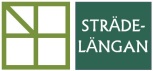 Närvarande: Anna Göransson Akhlaghi, Christer Fahlström, Bo Hallin och Oskar LärnFrånvarande: Christina Sverdrup, Marjanna de Jong och Ola SjödinNärvarande: Anna Göransson Akhlaghi, Christer Fahlström, Bo Hallin och Oskar LärnFrånvarande: Christina Sverdrup, Marjanna de Jong och Ola Sjödin1Styrelsens konstituerandeChristina utses till vice ordförande, Christer till kassör och Bosse till sekreterareAnna informerar Bolagsverket om den nya styrelsesammansättingenAnna2EkonomiLäget på checkkrediten är ca -56 000 kr efter betalning av bredbandsanslutningenOskar tar upp från om möjligheten att söka olika bidrag för husets underhåll och föreningens verksamhet. Oskar undersöker.Oskar3AndelarFöreningen har fått ytterligare en ny andelsägare och ännu en är på gång4Underhåll och renovering”Projekt Trappa”. Christer informerar om projektet och möjligheterna att bygga en trappa. Problemet med ingång till trappan via hörnförrådet är den låga ytterdörren. Oskar undrar om man inte kan ha ingången från gavelförrådet. Detta skulle innebära att man vänder den planerade vinkeltrappan. Christer tittar på denna möjlighet. Förslag önskas på potentiella trappbyggare. Styrelsen bedömer att det finns större möjlighet att få bygglov för att öka höjden på gaveldörren. Kommande bygglovsansökan tar även upp ett fönster på västra gavelspetsen.Stensättning utanför ytterdörren. Christer kontaktar Jan Andersson, som sagt sig vara villig att sätta sten.Grusning av parkeringsplatsen är ännu inte gjord.Ett takavlopp saknar sil. Bosse fixar dettaBredband. Lösenordet till routern saknar. Christer som skänkt routern kollar detta.ChristerChristerChristerBosseChrister5AktiviteterSollan har meddelat att hon har bemanning till café två gånger i månaden under hösten och har meddelat vilka datum detta kan ske. Bosse bokar.Skånska Spritfabriken kontaktad för provsmakning 25 maj. Bosse skriver och skickar ut inbjudan.Nationaldagen. Föreningen bjuder in till nationaldagsfirande i likhet med förra året. Vem kan arrangera detta? Tina? Marjanna?Fotogruppen träffas vid kyrkan söndag 5 maj.En ny fototävling kommer att utlysas. Tävlingsbidrag tas emot fram till 31/8. Bosse funderar över lämpligt tema.BosseBosseTina?Marjanna?Bosse6ÖvrigtBosse tar upp frågan om hyressättning. Förslag att sänka hyran för öppna aktiviter som drar folk till huset. Olika alternativ diskuterades. Frågan tas upp för beslut vid kommande möte.7Nästa möte.Nästa möte planeras till måndagen 4 juni